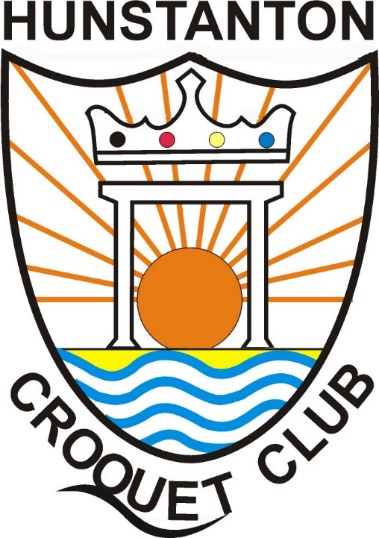 BY-LAWS(Last revised ….)Members shall be entitled to use Club facilities subject to these By-Laws and the current Constitution.  All previous By-Laws, Constitutions and Rules are hereby set aside.The Club has adopted the Croquet Association Equality Policy (issued 27/01/18).  A copy of this document is posted on the Club notice board.The Club’s lawns are available to Members from 9.30am to dusk every day during the season.  Exceptions are ‘Calendar Days’ when Club competitions, matches, tournaments and special events take place.  ‘CIub Afternoons’ are Monday, Wednesday and Saturdays from 1.30 pm.Members are to sign in each time they arrive at the Clubhouse.  They are also expected to sign out when they depart.  The Diary for this purpose will be found in a prominent position in the Clubhouse.Members are to ensure that the front entrance door shutters are left open.  This is a designated fire escape.Members are responsible for setting out lawns correctly and for returning all equipment in a clean and dry condition to its proper place in the storeroom after play.The Iast key-holder to leave the premises shall sign the diary and ensure that:AII equipment has been brought in and the clubhouse is empty.All lights, heating and electrical equipment are turned off (except for the refrigerators in use) and that no taps are running.Windows are closed, entrance and patio doors locked, and shutters padlocked.The gates to the premises and the bund barrier are padlocked.Keys issued to members remain the property of the Club.  They shall be surrendered to the Secretary upon cessation of membership.  Lost keys should be reported to the Secretary immediately their loss becomes known.Members are expected to ensure that the Clubhouse is kept in a clean and tidy state.Members’ assistance at competitions and tournaments is welcome on a voluntary basis.AII players using the lawns shall wear flat-soled shoes at all times.  "Whites” should be worn for all Club competitions, matches and tournaments.  On ‘Club Afternoons’ the wearing of predominantly white clothing is encouraged.Monday, Wednesday & Saturday afternoons are designated as ‘Club Afternoons.’On Mondays and Wednesdays, Golf Doubles will be played with partner selection by a draw decided by the Committee.On Saturdays, Golf Singles will be played with partner selection by a draw decided by the Committee.Individual CIub competition matches and privately-arranged games may not be played on Club afternoons.Child Protection and Safeguarding Vulnerable Groups.  The responsibility for the welfare of Junior Members or other persons under the age of eighteen shall rest with their parents/guardians who must be present at all times.  The Committee shall ensure that Croquet Association guidelines are followed.Prospective members will be permitted to use Club facilities for three visits without charge.  If they then decide to become Members the annual subscription may be reduced (at the discretion of the Committee), based on the number of months remaining in the current season.  Such persons may use club mallets for the remainder of their first season as members.  They will be expected to provide their own thereafter.Guests may use Club facilities and attend social functions.  The names of all guests are to be entered in the Visitors' Book.  The use of lawns by guests shall be subject to availability and the payment of Green fees. Green fees shall not be used as a means of evading membership subscriptions.  Guests shall be accompanied by a sponsoring member at all times.All players are requested to take care to avoid accident or injury to themselves or other users of the premises.  In particular, stop boards should always be in place and strikers should ensure that no person is in their line of play.  All persons use CIub facilities at their own risk.All non-players should stay off the lawns, whether the lawns are in use or not.  When walking to-and-fro all users are requested to avoid cutting corners and to stay outside the perimeters of the lawns.Alcohol will be available only during the hours permitted by the Club’s Licence.Nobody is permitted to smoke or vape anywhere on the Club’s premises.Animals, with the exception of assistance dogs, shall not be brought on to the Club’s premises.By order of the Committee.Janet KendalChairmanDate